LETF Round 12 project summary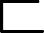 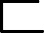 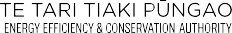 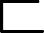 Round Twelve – Vehicles, Technology & Off-RoadHutt City Council $500,000Off-RoadHutt City Council will create a high-power DC charging hub on a pull-through site at Silverstream Landfill.  It will facilitate electrification of non-road mobile machinery (NRMM) and trucks for the Council's multiple contractors operating on-site.Port of Napier Limited $500,000Off-RoadNapier Port will undertake the procurement of 2, new generation, Mobile Harbour Cranes to both support its continued operational capacity and development whilst concurrently contributing to regional economic prosperity through the introduction of resilient and sustainable infrastructure assets. Rotorua Forest Haulage $419,962Off-RoadRotorua Forrest Haulage will create charging capability at their transport depot to enable them to begin to build a fleet of BEV.  Rotorua Forest Haulage will incorporate a full electric log loader in their 24/7 log yard operations in Kaingaroa forest.CentrePort Limited $500,000VehiclesCentrePort will demonstrate the electrification of a closed loop container transport service between Wanganui and Wellington. This includes the permitting pathway for associated electric trucks in cases where battery weight becomes a constraint.PermaPine Limited $500,000  Off-RoadPermaPine will demonstrate an electric loader and charger at their site in Reporoa. Fonterra Brands (New Zealand) Limited $432,695VehiclesFonterra Brands (FBNZ) will commission an electric truck (26 tonnes GCW) with an innovative and instrumental refrigeration design onto a synergistic body and install fast charging infrastructure to enable uninterrupted transfer of chilled dairy products in the Auckland Metro Region. Port Nelson Limited $375,715Off-RoadPort Nelson will convert their current diesel crane to an electric and diesel drive crane. The port requires dual capability for resilience purposes. Port Nelson Limited $500,000Off-RoadPort Nelson will demonstrate a new mobile port crane which would be both Diesel and Electric. The project includes the upgrade of the electrical infrastructure to allow for the operation of the new crane. Bullocks Readymix Limited $464,375Off-RoadThe Bullocks Group is taking a holistic approach to produce low-carbon readymix concrete through the combined use of: EVs, onsite solar generation, cement substitution and the recycling of waste concrete. Key to the success of this project will be the trial and adoption of two EV Front-End-Loaders that will be used at their separate Readymix and Quarrying operations.Holcim (New Zealand) Limited $500,000VehiclesHolcim NZ will demonstrate two different Battery Electric Trucks in bulk cement deliveries from, and within, Auckland. This could potentially demonstrate the advantages of electric trucks to the cement sector.Red Phase Technologies $500,000TechnologyRed Phase will deploy EV truck charging infrastructure to demonstrate electric heavy vehicle trial vehicles. This project leverages Red Phase's proven high-power, grid-supporting charging technology and New Zealand market-tested products to support the electrification of transportation, aligning with the sustainability goals of the heavy transport industry. Power Trip Limited $102,000TechnologyPower Trip will work with heavy transport, passenger and logistics vehicle operators to provide a vehicle fleet planning and management platform to help heavy transport and logistics operators overcome challenges and electrify their vehicle fleets more quickly. New Zealand Post Limited $235,385VehiclesNZ Post and Keith Andrews will demonstrate a Mercedes-Benz eActros 300 electric truck. They will loan the eActros 300 electric truck to a variety of freight companies during the initial three months of the project, followed by full-time use by a NZ Post transport delivery partner for a 3-5 year period.  BP Oil New Zealand Limited $500,000Off-RoadAir bp has chosen two airports, Wellington (WLG) and Queenstown (ZQN) to host New Zealand’s first EV aviation refuellers and hazardous goods vehicles. This will involve the build of bespoke vehicles and their charging infrastructure at the selected sites prior to the vehicles going into service for aviation refuelling duties.Waste Management Limited $143,537VehiclesWaste Management will demonstrate and the first Mercedes-Benz eEconic battery electric waste truck for the New Zealand market.  The 336kWh battery allows longer outer suburb/semi-rural routes to be electrified. Isaac Construction Limited $252,000Off-RoadIsaac Construction has a goal to be the lowest carbon emitting Asphalt Plant in New Zealand. This project will test the viability of current battery electric technology to load the Asphalt Plant with raw materials. The equipment will reduce noise and local emissions at the new Asphalt Plant in Christchurch. Reliance Transport Limited $252,000 VehiclesReliance transport will deliver a battery-electric 4x2 Mercedes Benz eActros tractor unit to operate hydraulically driven container handling swing lifts. Etrucks Limited $202,000Off-RoadETrucks will import and demonstrate two mobile charging trailers, which have a 200kWh capacity to power EV equipment on grid limited sites. The chargers can deliver 180kW to one CCS2 plug, or 50kW each to four CCS2 plugs. The trailers can also offer 32A three phase for other applications.